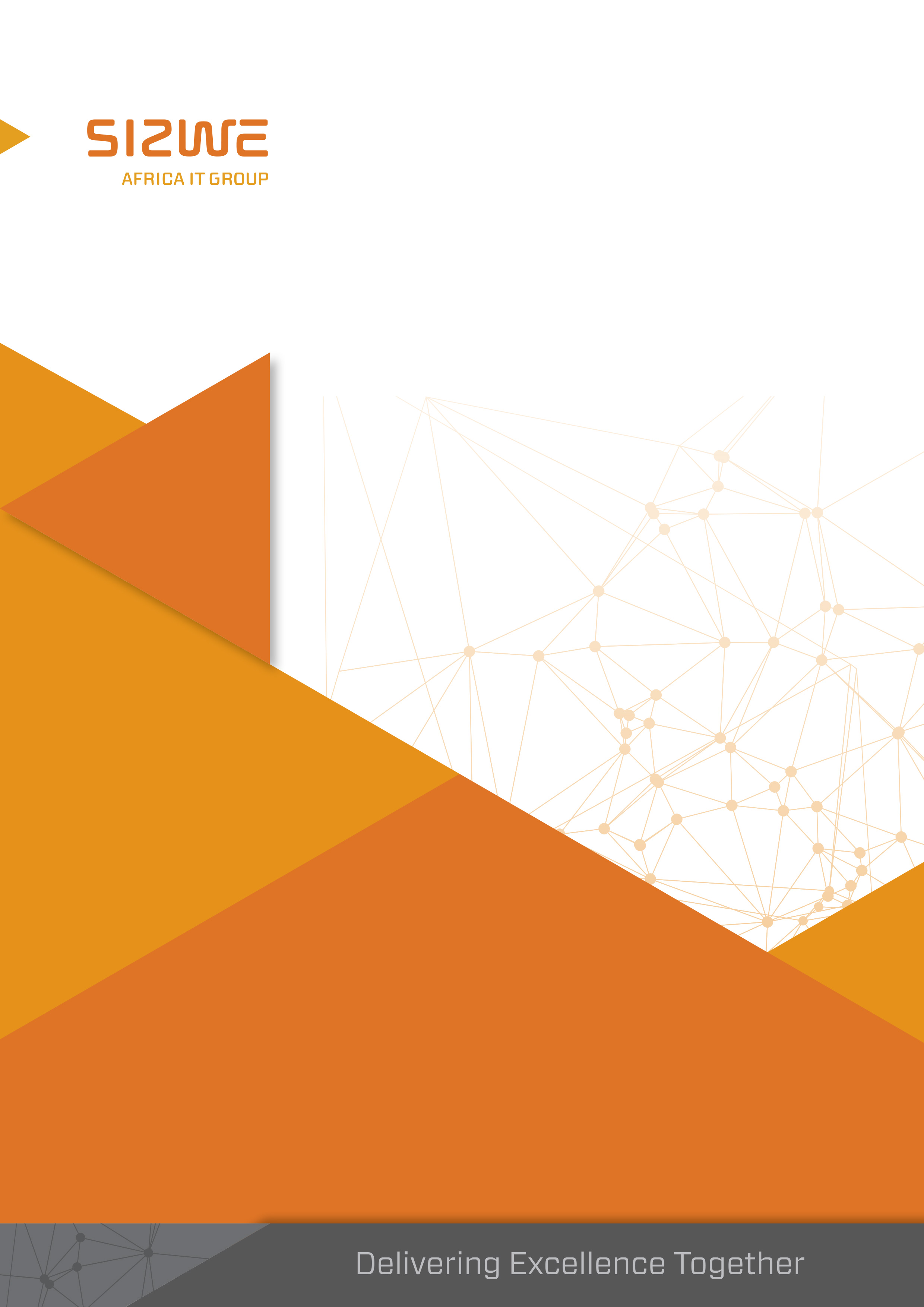 Table of Contents1	INTRODUCTION	32	PURPOSE OF THE PAIA ACT	33	PURPOSE OF THE PROTECTION OF PERSONAL INFORMATION ACT, 2013	34	PURPOSE OF THIS MANUAL	45	POLICY APPLICATION	46	NATURE OF OUR BUSINESS	47	information officer contact details	48	information regulator contact details	49	PROCESSING OF PERSONAL INFORMATION IN TERMS OF THE POPI ACT	510	THE PURPOSE OF PROCESSING PERSONAL INFORMATION WITHIN SAIG	511	CATEGORIES OF DATA SUBJECTS WHOse DATA CAN BE PROCESSED	612	categories of records held by saig	613	Categories of Recipients for Processing the Personal Information	614	Actual or Planned Transborder Flows of Personal Information	715	General Description of Information Security Measures	716	APPLICABLE LEGISLATION	817	SCHEDULE OF RECORDS HELD BY SIZWE AFRICA IT GROUP	918	REQUEST TO ACCESS information including PERSONAL INFORMATION	1119	REFUSAL TO GIVE ACCESS TO PERSONAL INFORMATION	1320	DECISION	1421	LOCATING THE REQUESTED PERSONAL INFORMATION	1522	PRESCRIBED FEES	15ANNEXURE A – FORM	17ANNEXURE b – kEY DEFINITIONS AND ABBReVIATIONS	21INTRODUCTIONThe right to privacy is an integral human right recognized and protected in the South African Constitution and enforced by the Promotion of Access to Information Act 2 of 2000 and Protection of Personal Information Act 4 of 2013 (POPIA). These ACTs are the primary instrument regulating personal data protection in South Africa.PURPOSE OF THE PAIA ACTThe purpose of the PAIA Act is to actively promote a society in which the people of South Africa have effective access to information to enable them to more fully exercise and protect all of their rights. The promotion of Access to Information Act, 2000 (the “Act”) gives third parties the right to approach private bodies and the government to request information held by them, which is required in the exercise and/or protection of any rights. On request, the private body or government is obliged to release such information unless the Act expressly states that the records containing such information may or must not be released. This manual informs requestors of procedural and other requirements that a request must meet as prescribed by the Act.PURPOSE OF THE PROTECTION OF PERSONAL INFORMATION ACT, 2013The purpose of this Act is to —give effect to the constitutional right to privacy, by safeguarding personal information when processed by a responsible party, subject to justifiable limitations that are aimed at—balancing the right to privacy against other rights, particularly the right of access to information; andprotecting important interests, including the free flow of information within the Republic and across international borders;regulate the manner in which personal information may be processed, by establishing conditions, in harmony with international standards, that prescribe the minimum threshold requirements for the lawful processing of personal information;provide persons with rights and remedies to protect their personal information from processing that is not in accordance with this Act; andestablish voluntary and compulsory measures, including the establishment of an Information Regulator, to ensure respect for and to promote, enforce and fulfil the rights protected by this Act.Through the scope of products and services that Sizwe Africa IT Group (SAIG) renders, SAIG is by default involved in the collection, use and disclosure of certain aspects of personal information of clients, employees, suppliers and other stakeholders.  A person’s right to privacy entails having control over his/her personal information and therefore SAIG is committed to effectively manage that information in accordance with POPIA’s provisions. PURPOSE OF THIS MANUALThe purpose of this manual is to facilitate requests for access to records (including records containing Personal Information). A person requesting access to records from SAIG (“the Requester”) is advised to familiarise themselves with the provisions of PAIA before making any requests to SAIG in terms of PAIA.POLICY APPLICATIONThis Policy will apply to:Sizwe Africa IT Group (SAIG) including all branches and subsidiariesAny joint ventures or business organisations owned or controlled by SAIG who receives and process personal information for or on behalf of SAIGEmployees and contractors of SAIGPersonal information of external Customer and/or Suppliers processed and stored by SAIGPersonal Information of EmployeesNATURE OF OUR BUSINESSSizwe Africa IT Group is providing comprehensive hardware and software turnkey solutions in the Information Communication Technology Infrastructure, End User Support, Server Support, Network and Fibre & Facility Maintenance areas that includes scope, design, project implementation, support, maintenance and optimization.information officer contact detailsinformation regulator contact detailsThe contact details of the Commission are: PROCESSING OF PERSONAL INFORMATION IN TERMS OF THE POPI ACTSAIG can only collect personal information for a specific, explicitly defined and lawful purpose and the data subject must be aware of the purpose for which the information is being collected. (section 13)Once the personal information is no longer needed for the specific purpose, it must be disposed of (the subject must be “de-identified”), unless there is a need to keep it (or are allowed to keep it) by law, or a need to keep the record for own lawful purpose or in accordance with the contract between SAIG and the subject, or the subject has consented to SAIG keeping the records. (section 14)Records must be destroyed in a way that prevents them from being reconstructed.SAIG is entitled to keep records of personal information for historical, statistical or research purposes if safeguards are in place to prevent the records from being used for any other purposes.SAIG can only use personal information for the purpose for which it was collected for. (section 15)Documentation relating to personal information and how it has been processed must be maintained as referred to in section 14 or 51 of the Promotion of Access to Information Act.THE PURPOSE OF PROCESSING PERSONAL INFORMATION WITHIN SAIGStaff AdministrationMarketingRegistering and managing complaintsKeeping of accounts and recordsComplying with tax lawsCollecting visitor data for the purpose of physical security and asset protectionStatistical data to be able to report on Strategic business achievements.  Ability to fulfil contractual obligations with Customers, Suppliers, Employees, Contractors, Consultants and other third parties.Verification of creditworthiness of Customers and Suppliers.Criminal Records checks for employees as contractually prescribed.Processing of personal data during the employment or tender process for possible candidates.CATEGORIES OF DATA SUBJECTS WHOse DATA CAN BE PROCESSEDExisting and former Employees and Job ApplicantsCustomer, Supplier, Service Provider Data which include Employees, representatives, contractors and Service Providers of such suppliers.Directors and Shareholders of SAIGVisitors to SAIG premisesComplaints and Enquiry contact informationcategories of records held by saigCategories of Recipients for Processing the Personal InformationSAIG may supply Personal Information to the following recipients: Employees of SAIGHosting Partners - Storing of data Shareholders Sending of emails and other correspondence to clients and suppliersConducting due diligence checks Third-party verification services doing security checks and credit bureausSuppliers, service providers, vendors, agents and representatives of SAIGCollection agenciesManagement of Employee Provident FundsManagement of Employee Group Risk FundsRegulatory, statutory and government bodies;Banks and other financial institutions.Actual or Planned Transborder Flows of Personal InformationCustomer data, which may include personal information of data subjects, may be transferred across borders due to hosted cloud storage services rendered to customers. Measures in place for protection of data includes:The foreign country has a law that provides adequate legal protection.There are binding corporate rules that provide adequate protection.There is an agreement between the sender and the receiver that provides adequate protection.The data subject consents.The transfer is necessary for the responsible party to perform in terms of a contract.All data services are protected by the cross border vendors systems, this incudes data encryption at rest, path phrase enablement and a variety of Multi factor Authentication options.General Description of Information Security MeasuresSAIG employs up-to-date technology to ensure the confidentiality, integrity and availability of the Personal Information under its care. This is also verified by being ISO27001 – Information Security Management certified.Some measures include: Physical Security (Server/DC rooms/Biometric Access)Network Security ControlsVirus & Malware protectionSoftware UpdatesPassword ControlsDisaster Recovery and Backup policy and measuresService Provider and OEM AgreementsSoftware License ManagementAPPLICABLE LEGISLATIONRecords are kept in accordance with legislation as applicable to Sizwe Africa IT Group, which includes but not limited to:SCHEDULE OF RECORDS HELD BY SIZWE AFRICA IT GROUPCorporate Governance (Request in terms of PAIA)Documents of incorporationMemorandum and Articles of AssociationBoard of Directors and Board Committee Terms of ReferenceMinutes of Board of Directors meetingsAttendance registersMinutes of Executive Committee Management MeetingsMinutes of Operational MeetingsRecords relating to the appointment of directors/ auditor/ secretary/ public officer and other officersShare Register and other statutory registersShare CertificatesShareholder AgreementsStrategic plansPersonnel Guidelines, Policies and ProceduresInformation relating to Health and Safety RegulationsPolicies and Procedures – Sales, Product Management, Fulfilment, Logistics, Maintenance & Support, Finance, HR, Corporate Development, Facilities, SHEAnnual ReportsLegal Compliance RecordsMemoranda of IncorporationStatutory Returns to Relevant AuthoritiesFinancial Records (Request in terms of PAIA)Annual Financial StatementsBank StatementsTax ReturnsAccounting RecordsElectronic Banking RecordsAsset RegisterStock RecordsRental Agreements Creditor/Debtors Invoices & StatementsContractsInsurance InformationBudgetsPurchase and Order InformationDetails of AuditorsIncome Tax Records (Request in terms of PAIA)VAT ReturnsIncome Tax Returns Employee’s Tax Returns (PAYE, SDL & UIF)Return of Earnings FormPersonnel Documents and Records (Request in terms of PAIA)Employee Information RecordsEmployee Medical Records (where applicable)Study assistance scheme/sEmployment contractsEmployment Equity RecordsStaff recruitment policiesProvident Fund RecordsDisciplinary RecordsSalary RecordsSETA Training RecordsLeave RecordsTraining RecordsWorkplace Skills PlanBBBEE StatisticsPerformance AppraisalsLabour relations recordsPublic Affairs (Freely available on website www.sizwegroup.co.za)Product and Services Information Public Corporate RecordsMedia ReleasesNewsletters and PublicationsSocial InvestmentIntellectual PropertyTrademark applicationsAgreements relating to intellectual propertyCopyrightsLegalComplaints, pleadings, briefs and other documents pertaining to any actual or pending litigation, arbitration or investigationMaterial licenses, permits and authorizationsSales and FulfilmentCorrespondence Service Agreements and ContractsClient Information such as Name, contact details, company information, Supplier/Service Provider InformationMarketing BrochuresMarketing StrategiesProduct BrochuresMarket Place PortalREQUEST TO ACCESS information including PERSONAL INFORMATIONThere are two types of requesters:Personal RequesterThis is someone who requests access to records containing personal information about him/herself.Other RequesterThis person can request access to information pertaining to third parties. The requester must fulfil the requirements for access in terms of the Act.The prescribed fee for the reproduction of the information will be charged by SAIG.Request Procedure Including Disclosure, Change and Removal of InformationRequest for access, change or removal of information can be made by email, addressed to the Information Officer at data.protection@sizwegroup.co.za.The Information Officer will provide the data subject with a “J752 PAIA Form C” herewith in Annexure A.The requester must complete the form and submit it with a payment of a request fee and a deposit if applicable. The prescribed form must be completed in such a way that the Information Officer can identify:The record/s requestedThe Identity of the requesterWhat form of access is required andThe postal address and email of the requesterVerify the Individual’s IdentityThe Information Officer must ensure that the request is made by the individual concerned, or by another person who is authorised to make a request on their behalf, for example, a legal guardian, power of attorney or authorised agent.The individual will be required to provide any evidence to confirm their identity. However, sufficient flexibility should be provided to enable individuals who may not have a particular form of identification to be able to access their own personal information.No personal information will be made known if there is any doubt of the requestor individual’s identity. Documents to be Submitted with Request for DisclosureTo make a request for disclosure, fill out all designated items on the request form, and mail it with the required documents.Personal Information Request FormDocuments for identity verificationDriver’s licensePassportIdentity DocumentOther official government documents to verify identity
Once the completed form has been received, the Information Officer will verify the identity of the data subject before handing over any information. All requests will be processed and considered against the PAIA Act.Internal employee requests will be logged through the “Help Me” Portal (HEAT)The Information Officer will process all requests within 30 days unless the requestor has stated special reasons that circumstances dictate an expedited process.Employee Personal InformationCorrect or change employee personal informationThe Company Personnel system accommodates changes of personal information. Should the information to be changed be of such a nature where the system does not accommodate for self-service, the Employee’s personal information could be changed by logging a change of personal information through the “Help Me” Portal (HEAT). The Personal Data Sheet (SIZ-HRS-REC-FRM-008) must be attached to identify which changes to be made to the personal information captured by the HR Department.Delete or destruct personal informationEmployee’s Personal Information will only be deleted after termination of employment according to the retention period stated on the records register and according to legal requirements.REFUSAL TO GIVE ACCESS TO PERSONAL INFORMATIONThe Act provides that any request for access to information shall be refused on the following grounds:Protecting the privacy of a third partyAn Information Officer is obliged to refuse access to a record if disclosure thereof involves the unreasonable disclosure of personal information about a third party, including “deceased individuals”. The principle is that a third party him/herself should decide on disclosure of such information.Protecting the commercial records of a third party in terms of an agreementThe Information Officer may refuse disclosure on the following grounds:Trade secrets of the business or a third party;Financial, commercial, scientific or technical information of the business or a third party which, if disclosed, is likely to cause harm to the commercial or financial interest(s) of the body or third party; orInformation supplied in confidence by a third party and where disclosure of such information could reasonably be expected to put the business at a disadvantage in contractual or other negotiations, or prejudice the business in commercial competitions.Protecting confidential information in terms of an agreementAn Information Officer must refuse a request for access to a record if the disclosure will amount to a breach of a duty of confidence owed to a third party in terms of an agreement or contract.Protecting the safety of a person or Juristic personThe Information Officer must refuse to disclose the information if such disclosure could compromise the safety of an individual or property. This also relates to the POPI Act, where information is seen as property.Protecting information in legal proceedingsConcerning other legislation relating to the management and disclosure of information, PAIA will supersede such legislation when the right to access is unjustifiably limited. For example, any record subject to the relationship between an attorney and their client is protected under this Act.National securityAn Information Officer may refuse a request for access to records if their disclosure could reasonably be expected to prejudice the defence, security or international relations of the Republic.Research InformationAn Information Officer may refuse a request for access to records if the record relates to research that is, or will be, undertaken by the body in question and its release expose them to a serious disadvantage.DECISIONThe requester shall be informed within 30 days, in writing, if the request is approved or denied.  The 30 days can be extended to another 30 days if the request is of such a nature that the information cannot be reasonably be obtained within the original 30 days. The requester will be notified in writing if an extension is necessary.LOCATING THE REQUESTED PERSONAL INFORMATIONThe owner of the information will search the records that they possess and control, including hard copy records and electronic databases including emails, calendars, etc.This also extends to situations where the storage of personal information has been outsourced to a third party. Enquiries will also be made to staff with relevant knowledge.PRESCRIBED FEESA requestor (other than personal requests), is required to pay the prescribed fees (R57.50) including VAT before a request will be processed.A requestor may lodge an application with a court against the tender/payment of the request fee and/or deposit.Payment of Prescribed FeesPayment details can be obtained from the Information Officer and payment can be made via a direct deposit.  Proof of payment must be supplied. Four types of fees are provided for in terms of the Act:Request fee: An initial, non-refundable R57.50 (incl. VAT) is payable on submission. This fee does not apply to Personal Requesters, referring to any person seeking access to records that contain their personal information.Reproduction fee: This fee is payable with respect to all automatically available records.Access fee: If the request for access is successful, an access fee may be required to reimburse SAIG for the costs involved in the search, reproduction, and/or preparation of the record and will be calculated based on the Prescribed Fees.Deposit: A deposit of one third (1/3) of the amount of the applicable access fee, is payable if SAIG receives a request for access to information held on a person other than the requester himself/herself and the preparation for the record will take more than six (6) hours. In the event that access is refused to the requested record, the full deposit will be refunded to the requester.Reproduction and Access FeesThe applicable fees (excluding VAT) for reproduction and access as referred to above are:Postal FeesThe actual postal fee is payable when a copy of a record must be posted to a requester in addition to the applicable fees. ANNEXURE A – FORMJ752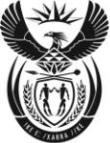 REPUBLIC OF SOUTH AFRICAFORM CREQUEST FOR ACCESS TO RECORD OF PRIVATE BODY(Section 53(1) of the Promotion of Access to Information Act, 2000 (Act No. 2 of 2000))[Regulation 10]A. Particulars of private bodyThe Head:B. Particulars of person requesting access to the recordThe particulars of the person who requests access to the record must be given below.The address and/or fax number in the Republic to which the information is to be sent must be given.Proof of the capacity in which the request is made, if applicable, must be attached.Capacity in which request is made, when made on behalf of another person:C. Particulars of person on whose behalf request is madeThis section must be completed ONLY if a request for information is made on behalf of another person.Full names and surname:	…………………………………………………………………………………………………Identity number:FORM C: REQUEST FOR ACCESS TO RECORD OF PRIVATE BODYD. Particulars of record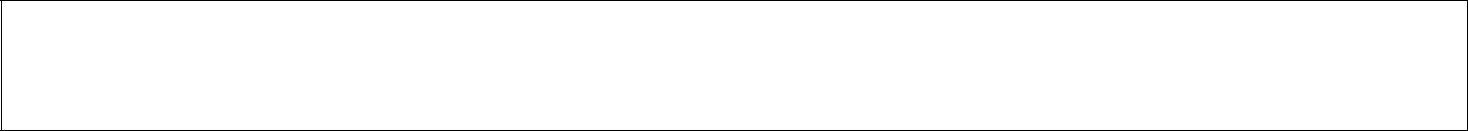 Provide full particulars of the record to which access is requested, including the reference number if that is known to you, to enable the record to be located.If the provided space is inadequate, please continue on a separate folio and attach it to this form. The requester must sign all the additional folios.1. Description of record or relevant part of the record:……………………………………………………………………………………………………………………………………………...………………………………………………………………………………………………………………………………………….…..……………………………………………………………………………………………………………………………………………...……………………………………………………………………………………………………………………………………………...2. Reference number, if available:……………………………………………………………………………………………………………………………………………...……………………………………………………………………………………………………………………………………………...……………………………………………………………………………………………………………………………………………...……………………………………………………………………………………………………………………………………………...3. Any further particulars of record:……………………………………………………………………………………………………………………………………………...……………………………………………………………………………………………………………………………………………...……………………………………………………………………………………………………………………………………………...……………………………………………………………………………………………………………………………………………...E. Fees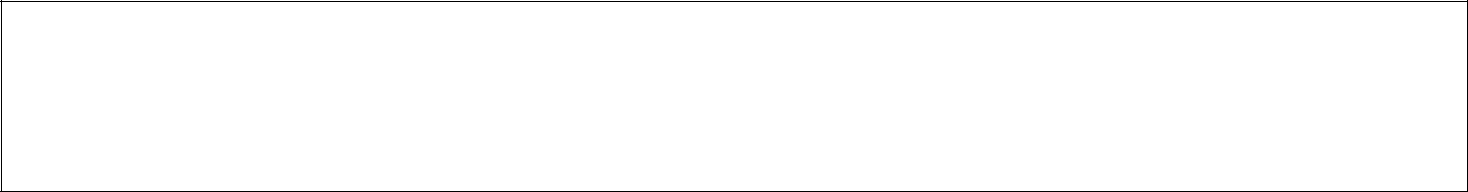 A request for access to a record, other than a record containing personal information about yourself, will be processed only after a request fee has been paid.You will be notified of the amount required to be paid as the request fee.The fee payable for access to a record depends on the form in which access is required and the reasonable time required to search for and prepare a record.If you qualify for exemption of the payment of any fee, please state the reason for exemption.Reason for exemption from payment of fees:……………………………………………………………………………………………………………………………………………...……………………………………………………………………………………………………………………………………………...……………………………………………………………………………………………………………………………………………...……………………………………………………………………………………………………………………………………………...……………………………………………………………………………………………………………………………………………...2FORM C: REQUEST FOR ACCESS TO RECORD OF PRIVATE BODYF. Form of access to recordIf you are prevented by a disability to read, view or listen to the record in the form of access provided for in 1 to 4 below, state your disability and indicate in which form the record is required.Disability:	Form in which record is required:Mark the appropriate box with an X.NOTES:Compliance with your request for access in the specified form may depend on the form in which the record is available.Access in the form requested may be refused in certain circumstances. In such a case you will be informed if access will be granted in another form.The fee payable for access to the record, if any, will be determined partly by the form in which access is requested.1. If the record is in written or printed form:If record consists of visual images -(this includes photographs, slides, video recordings, computer-generated images, sketches, etc.):3. If record consists of recorded words or information which can be reproduced in sound:4. If record is held on computer or in an electronic or machine-readable form:G. Particulars of right to be exercised or protectedIf the provided space is inadequate, please continue on a separate folio and attach it to this form.The requester must sign all the additional folios.1. Indicate which right is to be exercised or protected:……………………………………………………………………………………………………………………………………………...……………………………………………………………………………………………………………………………………………...……………………………………………………………………………………………………………………………………………...2. Explain why the record requested is required for the exercise or protection of the aforementioned right:……………………………………………………………………………………………………………………………………………...……………………………………………………………………………………………………………………………………………...……………………………………………………………………………………………………………………………………………...3FORM C: REQUEST FOR ACCESS TO RECORD OF PRIVATE BODYH. Notice of decision regarding request for accessYou will be notified in writing whether your request has been approved / denied. If you wish to be informed in another manner, please specify the manner and provide the necessary particulars to enable compliance with your request.How would you prefer to be informed of the decision regarding your request for access to the record?……………………………………………………………………………………………………………………………………………..Signed at ……………………………………………. this day………… of ………………………………year ……….………………………………………………………………SIGNATURE OF REQUESTER /PERSON ON WHOSE BEHALF REQUEST IS MADEANNEXURE b – kEY DEFINITIONS AND ABBReVIATIONSABBREVIATIONS“SAIG” means Sizwe Africa IT Group“PAIA” means the Promotion of Access to Information Act No. 2 of 2000;“PoPIA” means the Protection of Personal Information Act No. 4 of 2013 (in this Guideline the abbreviation is used interchangeably with the “Act”);“SAPS” means South African Police Services“VAT” means Value Added Tax “SAHRC” means the South African Human Rights Commission;“BBBEE” means Broad-based Black Economic Empowerment“OHS” means Occupational Health and Safety“CIPC” means Companies and Intellectual Property Commission“PAYE” means Pay as you earn“SDL” means Skills Development Levy“UIF” means Unemployment Insurance Fund“SETA” means Sector Education and Training AuthorityKEY DEFINITIONSData SubjectMeans the person to whom personal information relatesDe-IdentifyIn relation to personal information of a data subject, means to delete any information that – Identifies the data subject;Can be used or manipulated by a reasonable foreseeable method to identify the data subject; orCan be linked by a reasonably foreseeable method to other information that identifies the data subjectDirect MarketingTo approach a data subject, either in person or by mail or electronic communication, for the direct or indirect purpose of-Promoting or offering to supply, in the ordinary course of business, any goods or services to the data subject; orRequesting the data subject to make a donation of any kind for any reasonInformation OfficerOf or in relation to, a –Public Body means an information officer or deputy information officer as contemplated in terms of section 1 or 17 of the ACT; orPrivate body means the head of a private body as contemplated in Section 1 of the Promotion of Access to Information ActOperatorMeans a person who processes personal information for a responsible party in terms of a contract or mandate, without coming under the direct authority of that partyPersonal InformationMeans information relating to an identifiable, living, natural person, and where applicable, an identifiable, existing juristic person, including, but not limited to –Information relating to the race, gender, sex, pregnancy, marital status, national, ethnic or social origin, colour, sexual orientation, age, physical or mental health, well-being, disability, religion, conscience, belief, culture, language and birth of the person;Information relating to the education or the medical, financial, criminal or employment history of the person;Any identifying numbers, symbol, email address, physical address, telephone number, location information, online identifier or other particular assignment to the person;The biometric information of the person;The personal opinions, views or preference of the person;Correspondence sent by the person that is implicitly or explicitly of a private or confidential nature or further correspondence that would reveal the contents of the original correspondence;The views or opinions of another individual about the person; andThe name of the person if it appears with another personal information relating to the person or if the disclosure of the name itself would reveal information about the personProcessing Means any operation or activity or any set of operations, whether or not by automatic means, concerning personal information, including –The collection, receipt, recording, organisation, collation, storage, updating or modification, retrieval, alteration, consultation, or use;Dissemination by means of transmission, distribution or making available in any other form; orMerging, linking, as well as restriction, degradation, erasure or destruction of informationRecordMeans any recorded information –Regardless of form or medium, including any of the following:Writing on any material;Information produced, recorded or stored by means of any tape-recorder, computer equipment, whether hardware or software or both, or other device, and any material subsequently derived from information so produced, recorded or stored; Label, marking or other writing that identifies or describes anything of which it forms part, or to which it is attached by any means;Book, map, plan, graph or drawing;Photograph, film, negative, tape or other device in which one or more visual images are embodies so as to be capable; with or without the aid of some other equipment, of being reproduced;In the possession or under the control of a responsible party;Whether or not it was created by a responsible party; and Regardless of when it came into existenceResponsible PartyMeans a public or private body or any other person which, alone or in conjunction with others, determines the purpose of and means for processing personal information;A full list of definitions can be viewed at Popia.co.za:Information OfficerVukile C. Mehana (CEO)data.protection@sizwegroup.co.zaDeputy Information OfficersAltus StoopAntionette de Klerkaltus.stoop@sizwegroup.co.za antionette.deklerk@sizwegroup.co.zaPostal Address:P.O. Box 5687, The Reeds, 0158P.O. Box 5687, The Reeds, 0158Street Address:Sizwe House, 62 Waterloo Avenue, Samrand, Kosmosdal, 1682Sizwe House, 62 Waterloo Avenue, Samrand, Kosmosdal, 1682Telephone Number:012 657 5300012 657 5300Postal Address:Physical Address:P.O Box 31533, Braamfontein, Johannesburg, 201733 Hoofd Street. Forum III, 3de Floor BraamparkWebsite: Complaints:General Enquiries:https://www.justice.gov.za/inforegcomplaints.IR@justice.gov.zainforeg@justice.gov.zaTypePersonal Information ProcessedEmployees and DirectorsIdentity, Race, Language, Financial Information, GenderTelephone Numbers, Physical and Postal AddressesBanking Details, Biometric Data, Credit Check Information (Information Received), Date of BirthEducation Information, Employment HistoryMarital Status, Email addresses, Contact DetailsBank Account Numbers, SAPS Clearance information (Information Received), Next of Kin DetailsMedical RecordsClients –  Persons / Entities Names and surname of contact persons,  Identity Number, Date of Birth, Email Addresses, Contact Telephone numbers,  Name of Legal Entity, Physical and Postal address, Banking Details, Company VAT number,  Financial statements, Registration Number,  Founding documents, authorised signatories, Landlord Postal Address, Credit Check Information (Information Received), Trade References Names and Telephone NumbersService Providers/SuppliersNames of surname of contact persons, Email Addresses, Contact Telephone numbers, Name of Legal Entity, BBEEE Rating,  Physical and Postal address, Banking Details, Company VAT number , Financial information, Registration Number, Founding documents, Tax related information, Product Certification, Credit Check Information (Information Received), Skills Certification Records, OHS Training Records, CIPC documents confirming company registration & active directorsNOREFERENCEACT1No 75 of 1997Basic Conditions of Employment Act2No 53 of 2003Broad-Based Black Economic Empowerment Act3ISO22301Business Continuity Management System4No 71 of 2008Companies Act5No 68 of 2008Consumer Protection Act6No 130 of 1993Compensation for Occupational Injuries and Diseases Act7108 of 1996Constitution of the Republic of South Africa Act898 of 1978Copyright Act9No 32 of 2014Customs and Excise Amendment Act10No 25 of 2002Electronic Communications and Transactions Act11GNR 242 of 6 March 2009Electrical Installation Regulations12No 55 of 1998Employment Equity Act1338 of 2001Financial Intelligence Centre Act14No 95 of 1967Income Tax Act15No 66 of 1995Labour Relations Act162002Ministry for Provincial & Local Government Disaster Management Act17No 34 of 2005National Credit Act18No 93 of 1996National Road Traffic Act19No 85 of 1993Occupational Health and Safety Act20121/?14 of 1998Prevention of Organised Crime Act21No 2 of 2000Promotion of Access of Information Act2226 of 2000Protected Disclosures Act23No 4 of 2013Protection of Personal Information Act24No 12 of 2004Prevention and Combating Corrupt Activities Act251999 – Draft Treasury RelationsPublic Finance Management Act2670 of 2002Regulation of Interception of Communications and Provision of Communication Related Information Act2797 of 1998Skills Development Act282019The King 4 Report of Governance of South Africa2983 of 1993Tobacco Products Control Act30No 63 of 2001Unemployment Insurance Act31No 4 of 2002 Unemployment Contributions Act32No 89 of 1991Value Added Tax ActCATEGORYRANDFor every photocopy of an A4–size page or part thereofFor every printed copy of an A4-size page or part thereof held on a computer or in electronic formR	1.10R	0.75For a copy in a computer-readable form:Compact discR	70.00A transcription of visual images, for an A4-size page or part thereofR	40.00For a copy of visual imagesR	60.00A transcription of an audio record, for an A4-size page or part thereofR	20.00For a copy of an audio recordR	30.00To search for the record for disclosure per hour spend or part of an hour reasonably required for such a searchR	30.00Full names and surname:…………………………………………………………………………………………………………………………………………………………………………………………………………………………………………………………………………………………………………………………………………………………………………………………………………………………………………………………………………………………………………………………………………………………………………………………………………………………………………………………………………………………………………………………………………………………………………………………………………………………………………………………………………………………………………………………………………………………………………………………………………………………………………………………………………………………………………………………………………………………………………………………………………………………………………………………………………………………………………………………………………………………………………………………………………………………………………Identity number:Identity number:Postal address:…………………………………………………………………………………………………………………………………………………………………………………………………………………………………………………………………………………………………………………………………………………………………………………………………………………………………………………………………………………………………………………………………………………………………………………………………………………………………………………………………………………………………………………………………………………………………………………………………………………………………………………………………………………………………………………………………………………………………………………………………………………………………………………………………………………………………………………………………………………………………………………………………………………………………………………………………………………………………………………………………………………………………………………………………………………………………………Telephone number:(………) ………………………….…..   Fax number:    (………) ………………………….…..(………) ………………………….…..   Fax number:    (………) ………………………….…..(………) ………………………….…..   Fax number:    (………) ………………………….…..(………) ………………………….…..   Fax number:    (………) ………………………….…..(………) ………………………….…..   Fax number:    (………) ………………………….…..(………) ………………………….…..   Fax number:    (………) ………………………….…..(………) ………………………….…..   Fax number:    (………) ………………………….…..(………) ………………………….…..   Fax number:    (………) ………………………….…..(………) ………………………….…..   Fax number:    (………) ………………………….…..(………) ………………………….…..   Fax number:    (………) ………………………….…..(………) ………………………….…..   Fax number:    (………) ………………………….…..(………) ………………………….…..   Fax number:    (………) ………………………….…..(………) ………………………….…..   Fax number:    (………) ………………………….…..E-mail address:…………………………………………………………………………………………………………………………………………………………………………………………………………………………………………………………………………………………………………………………………………………………………………………………………………………………………………………………………………………………………………………………………………………………………………………………………………………………………………………………………………………………………………………………………………………………………………………………………………………………………………………………………………………………………………………………………………………………………………………………………………………………………………………………………………………………………………………………………………………………………………………………………………………………………………………………………………………………………………………………………………………………………………………………………………………………………………copy of record*inspection of recordview the imagescopy of the images*transcription of theimages*listen to the soundtracktranscription of soundtrack*(audio cassette)(written or printed document)printed copy of record*printed copy of informationcopy in computercopy in computerderived from the record*readable form*(stiffy or compact disc)(stiffy or compact disc)*If you requested a copy or transcription of a record (above), do you wish the copy or*If you requested a copy or transcription of a record (above), do you wish the copy or*If you requested a copy or transcription of a record (above), do you wish the copy or*If you requested a copy or transcription of a record (above), do you wish the copy or*If you requested a copy or transcription of a record (above), do you wish the copy orYESNONOtranscription to be posted to you?transcription to be posted to you?Postage is payable.Postage is payable.